New Mexico Educational Assistance Foundation (NMEAF)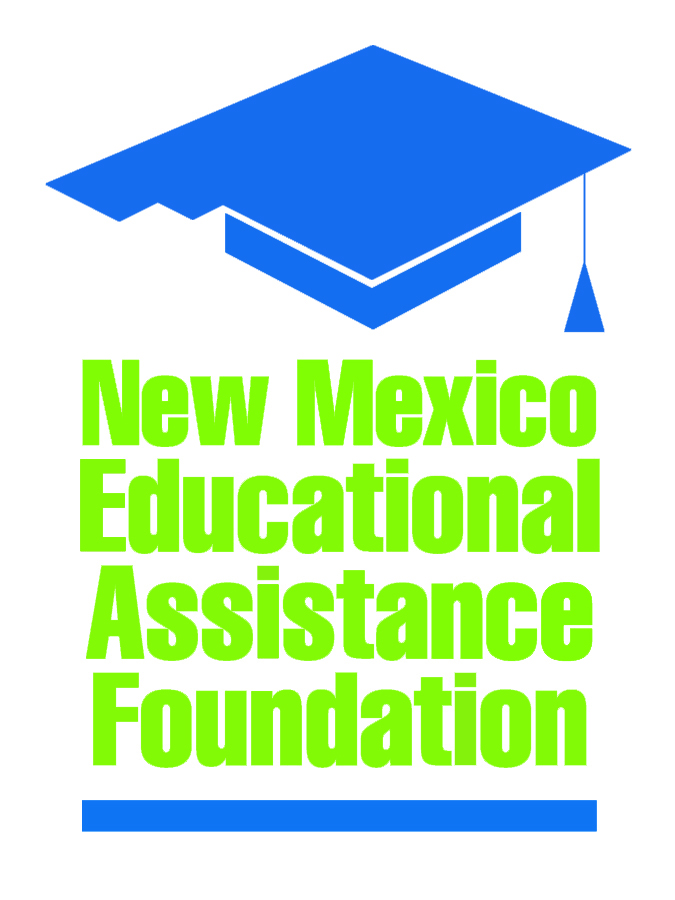 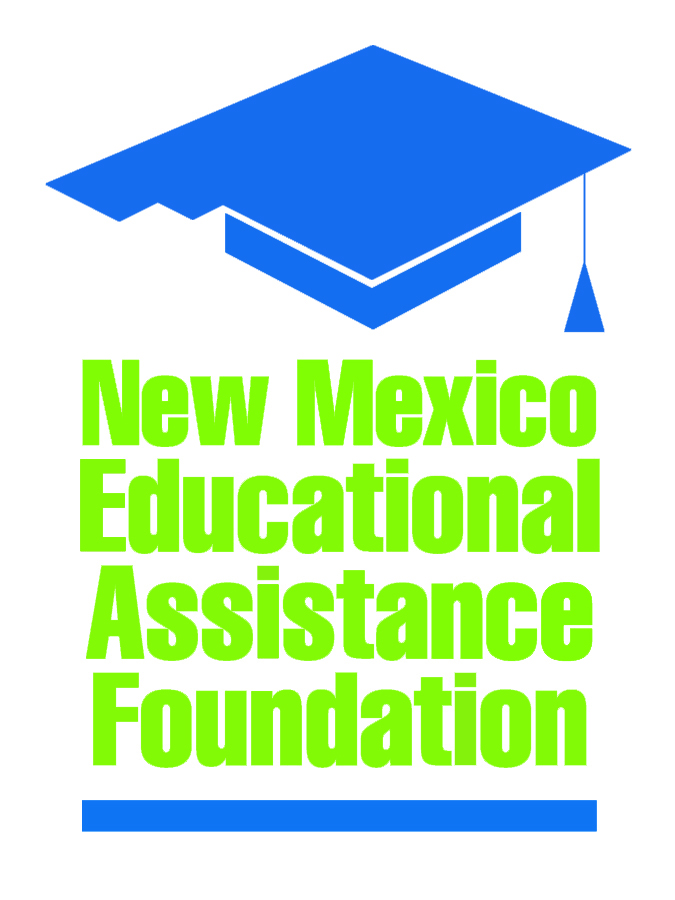  Board of Directors Budget MeetingLocation:	NMEAF Conference Room/ZoomWhen:		June 26, 2024		10:00 AMAgendaI.Call to Order – Alex HeubeckII.Introduction of Visitors – Brad AllpassIII.Roll Call – Anna SmithIV.Approval of the Agenda* – Alex Heubeck V.Approval of FAFSA Student Support Strategy Expenditures FY 24 – Brad AllpassV.FY 2024 Budget Approval* – Tracy Rowe VIII.Other Matters – Brad AllpassNext Audit Committee Meeting: Tuesday, July 10, 2024 @ 10:00 AMNext Board Meeting: Monday, July 29, 2024 @ 10:00 AMIX.Adjournment*